                                               Утверждаю 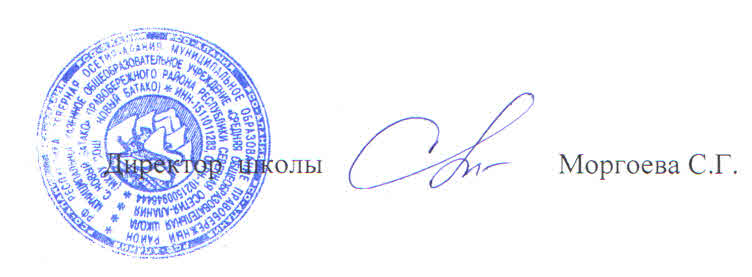 Отчёт                                                                                                                                  о результатах самообследования  муниципального казённого общеобразовательного учреждения                                                                        « Средняя общеобразовательная школа с.Новый  Батако» Правобережного района Республики Северная Осетия-АланияМесто нахождения: РСО-Алания, Правобережный район,                              с.Новый Батако,ул.Фидарова, 48 «А».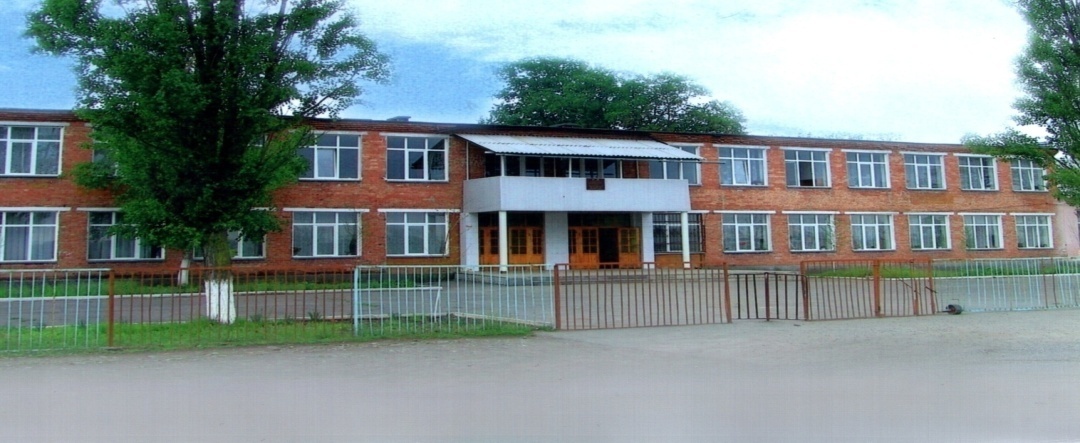                                                    2015 год                           Самообследование МКОУ СОШ с.Новый Батако проводилось в соответствии  с п.3 части 2 ст.29 ФЗ «Об образовании в Российской Федерации» от 29.12.2012 года № 373-ФЗ, приказом Министерства образования и науки РФ от 14 июня 2013 года №462 « Об утверждении Порядка проведения саммобследования образовательной организации», письмом УОФС АМС Правобережного района №351 от 15.05.2014 года.Цель проведения  самообследования – обеспечение доступности и открытости  информации о деятельности  образовательного учреждения .Общие сведения об образовательном учреждении.1.1Полное наименовние в соответствии с уставом – Муниципальное казенное общеобразовательное  учреждение « Средняя общеобразовательная школа с.Новый Батако» Правобережного района Республики Северная Осетия-Алания.1.2 Адрес: Юридический : 363001, РСО-Алания, Правобережный район , с.Новый Батако , ул.Фидарова , 48 «А»Фактический: 363001, РСО-Алания, Правобережный район , с.Новый Батако, ул.Фидарова , 48 «А»Телефон: (886737) 57184Е-mail: n-batako61@ list.ruУстав принят на общем собрании 23.11.2011 года , утвержден Постановлением главы АМС Правобережного района  от 25.11.2011 г.№ 517, зарегистрирован межрайонной инспекцией ФНС России «3 по РСО-Алания от 06.12.2011г. Учредитель : Глава администрации местного самоуправления Правобережного районаУчредительный договор 5Д-10 от 13 .10.2010г.Свидетельство о постановке на учет юридического лица  в налоговом органе  серия  15 № 000945227 , дата постановки: 18 октября 2001 г., ИНН 1511011283 Свидетельство о внесении записи в Единый государственный реестр юридических лиц : серия 15 № 001006963 от 31 декабря 2002 года выдано Межрайонной ИФНС России №3 по РСО-Алания , ОГРН 1021501946444 Свидетельство о праве на имущество : : серия15 АЕ 984716 , выдано  Управлением Федеральной службы государственной регистрации , кадастра и картографии по Республики Северная Осетия-Алания  19 декабря 2011г.Лицензия на  право ведения образовательной деятельности серия 15 № 00576, выдана Министерством образования и науки Республики Северная Осетия -Алания  28.09.2012г.Свидетельство о государственной аккредитации серия  15 А 01 № 0000002 , выдано  Министерством образования и науки Республики Северная Осетия -Алания  25.03.2013г.Локалльные акты учреждения:Устав МКОУ СОШ с.Новый Батако Программа развития на 2010-2015г.г.Образовательная программа на 2015-2016 уч.год.Положение о порядке и основании перевода , отчисления и восстановления обучающихся.Положение о школьной одежде и внешнем виде обучающихся в МКОУ СОШ с.Новый Батако.Положение о режиме учебных занятий.Положение о порядке  приема в МКОУ СОШ с.Новый Батако.Положение о периодичности и видах отчетности , представляемых педагогическими работниками МКОУ СОШ с.Новый Батако.Положение о педагогическом совете.Положение о ведении электронных дневников и электронных журналов успеваемости.Положение о текущем контроле успеваемости и промежуточной аттестации.Положение о порядке и формах проведения итоговой аттестации.Положение об аттестации педагогических работников на соответствие занимаемой должности.Положение о языке образования.Положение о портфолио ученика начальных классовПоложение о методическом дне учителей- предметниковПоложение о школьном сайте.Положение о классном руководителе.Положение о посещении учебных занятий участниками образовательного процесса.Положение о порядке обеспечения обучающихся МКОУ СОШ с.Новый Батако учебниками.Положение о школьных предметных олимпиадах.Положение о школьном методическом объединении учителей.Положение о Совете профилактики правонарушений.Положение об Управляющем Совете школы. Положение об общешкольном  родительском комитете.Положение о фонде оплаты труда.Положение о системе оплаты труда работников.Положение об экспертной комиссии по распределению стимулирующей части фонда оплатф труда работников.Правила внутреннего трудового распорядка.Должностные инструкции сотрудников.Инструкции по охране труда и др.Программа развития школы , разработнанная на 2010-2015 годы , определила основную цель образовательной политики школы: создание условий , обеспечивающих позитивное развитие школы, ориентированной на удовлетворение потребностей всех обучающихся и родителей в качественном и доступном образовании, на включение обучающихся в социокультурное пространство через разнообразие видрв деятельности, построение индивидуальных учебных траекторий, формирование компетентной личности.В 2008 году школа стала победителем республиканского конкурса школ, внедряющих инновационные  образовательные программы , в феврале 2012 года- победителем республиканского конкурса  «Самые активные общеобразовательные  учреждения РСО-Алания».Показатели деятельности школы за 2014-2015 уч.год.( приказ Министерством образования и науки Российской Федерации от 10 декабря 2013 года №1324)3.Условия организации образовательного процесса .3.1 Тип здания- типовое , год постройки 1970.3.2  2001 год  школа переименована в муниципальную среднюю общеобразовательную школу с.Новый Батако Правобережного района РСО-Алания.(МСОШ с.Новый Батако)- Постановление главы АМС Правобережного района от 21.03.2001 года №2562007 год  школа переименована в муниципальное  образовательное учреждение среднюю общеобразовательную школу с.Новый Батако Правобережного района РСО-Алания.(МОУ СОШ с.Новый Батако)- Постановление главы АМС Правобережного района от 31.07.2007 года №3202011 год школа переименована в муниципальное казенное общеобразовательное учреждение « Средняя общеобразовательная школа  с.Новый Батако» Правобережного района РСО-Алания.                (МКОУ СОШ с.Новый Батако) - Постановление главы АМС Правобережного района от 25.11.2011 года №5173.3 Предельная численность -500 чел.                                                   Реальная наполняемость -239 чел.3.4. Сведения о наполняемости классов:    3.5 Уровень образовательной подготовки по классам в 2014-2015 уч.г.3.6 Итоги государственной итоговой аттестации выпускников.        В 2014/2015 уч.г. в 9 классе школы обучалось 32 ученика, а в 11 классе – 18. В соответствии с Положением о ГИА в период с 27 мая по 25 июня 2015 г. проходила экзаменационная сессия за курс основной  и  средней школы.  Было определено количество экзаменов, сдаваемых  учащимися. Решением Педагогического совета школы (протокол № 6  от 24 мая 2015 года) все учащиеся 9-х  (32 человека)  и 11-го (18 человек)   классов были допущены до ГИА.а) Результаты  ОГЭ  в  9 классах:         по математике             по русскому языку           по осетинскому языку в 9-х классахб) Результаты  ЕГЭ  в  11-м классе:	Особенность аттестации заключается в том, что условием получения аттестата для всех учащихся является успешная сдача (преодоление порога успешности) двух экзаменов: русский язык и математика. Кроме обязательных экзаменов учащиеся 11 класса сдавали экзамены в формате ЕГЭ по другим предметам. Выбор учащихся распределился следующим образом: история (4 ч.), химия(7ч.), общество(6ч.), биология (5ч.), физика (6ч.), география (1ч.). Мотивацией выбора общеобразовательных предметов для экзаменов  по выбору у выпускников является перечень предметов вступительных испытаний в форме ЕГЭ для поступления в учебные заведения среднего и высшего профессионального образования на планируемую специальность, но должной подготовки ученики не проявляли.   Результаты ЕГЭ приведены в таблице:Средний балл по школе за последние 3 года.  В  сравнении с предыдущим  ЕГЭ в 11 классе средний балл понизился по всем предметам:      3.7   Распределение  выпускников  средней  школы  после  вступительных  экзаменов  и  трудоустройства  за несколько лет выглядит  следующим  образом:3.8.Итоги участия учащихся в районных олимпиадах школьников за 5 лет:      Важно отметить достижения учащихся и на других олимпиадах и конкурсах. Ряд лет учащиеся школы участвуют во Всероссийском открытом конкурсе научно-исследо-вательских, изобретательских и в научных конференциях «Юность. Наука. Культура», «Первые шаги в науку», которые проводятся под эгидой МОиН РФ, Национальной системы развития научной, творческой и инновационной деятельности молодежи России «Интеграция».  Работы ребят вызывают большой интерес участников и экспертов и из года в год получают высокую оценку. Обучающиеся  становятся обладателями высших знаков отличия талантливой молодежи, а руководитель  научных проектов: Кудухова Н.В. вновь получила   Сертификат за качественную подготовку участников.  Варламова К.(6кл) и Туаева Р.(11кл) участвовали в этом году в научно-практической конференции «Первые шаги в науку». Исследовательская  работа Варламовой К. была удостоена Диплома II степени и Диплома лауреата заочного тура  XV Всероссийского конкурса научно-исследовательских и творческих работ «Первые шаги в науке».       Всё большую популярность получают дистанционные курсы, олимпиады, которые способствуют  развитию  способных и одаренных детей, их интереса к активной познавательной деятельности. В дистанционных конкурсах «Олимпус -2015»  приняли участие  80 обучающихся со 2 по 11 классы. Из них победителями и призерами стали 31:Результаты – ранжирования:В школе сложилась определенная система работы с учащимися, имеющими повышенную мотивацию к учебно-познавательной  деятельности.  Работа педагогического коллектива направлена на развитие  интеллектуально-творческих способностей учащихся через различные формы и методы  организации деятельности учащихся, как на уроках, так и в неурочное время. В различных мероприятиях было занято 70% учеников школы. Из них победителями и призерами стали:     Запомнились внутришкольные мероприятия: «Веселые старты» среди 5-6кл.(I-е место 6 кл.); «И помнит мир спасенный» где I-е место заняли Дамзова Д.(8кл) и Тараева А.(4кл), II-е место занял Дзиов Б.(3кл); «КВН» среди 5-6 классов где I-е место заняла 6кл.; «Веселые старты» среди  команд учителей и сборная 9-11кл.( I-место заняла команда учителей)        Наиболее массовым  являются мероприятия спортивного плана и различные конкурсы творческой направленности. Учащиеся  демонстрируют не только свои интеллектуальные  способности, но и достигают успехов в творческой и спортивной  деятельности.Сведения  о педагогических кадрах:    Школа полностью укомплектовано квалифицированными кадрами. В настоящее время в школе работает  творческий развивающийся педагогический  коллектив. Всего педагогических работников на 2014-2015 учебный год – 23 человека.Стажевый анализ педагогического коллектива выглядит следующим образом:        Большую  часть коллектива составляют опытные учителя. Это накладывает свой отпеча-ток и на стиль работы администрации и на стиль работы педколлектива в целом. В 2014-2015уч.г. школа была укомплектована кадрами на 99%. Образование.     Образовательный ценз учителей достаточно высок.  22 учителя ( 96%)  имеют высшее образование, 1 педагог (4%) – среднее специальное.Квалификационная характеристика педагогического коллектива:      Как показывают результаты таблицы, в 2014-2015 учебном году увеличилось количество педагогов, имеющих первую и высшую квалификационную категорию. Мы гордимся тем, что работа педагогов школы отмечена правительственными и профессиональными наградами: звание «Ветеран труда» –  3 учителей. награждены грамотой Министерства образования РФ – 4 учителей. награждены грамотой Министерства образования РСО-Алания – 6 учителей.победители конкурса лучших учителей РФ в рамках ПНП «Образование» – 2 учителя.Заслуженный учитель РСО-Алания – 1 учитель. Отличник народного просвещения РФ – 2 учителя.Почетный работник  просвещения РФ – 4 учителя.награждены грамотой  УОФС Правобережного  района - 7 учителей.Повышение квалификации педагогов за 4 года    Задачей  первостепенной важности школы  является развитие у педагога его профессионального самосознания, саморазвития. Вопросам повышения квалификации педагогических кадров уделяется серьезное внимание. Кадровый состав школы не изменился. Постоянное  совершенствование педагогического мастерства учительских кадров проходит через курсовую систему повышения квалификации и стимулирование педагогов школы к аттестации  на более высокие квалификационные категории. В целом большая часть (61%) педагогов имеют первую или высшую квалификационную категорию это говорит о том, что коллектив работает творчески, успешно реализует основные принципы гуманистического образования.5.Организация учебного процесса. 5.1 Регламент  работы.Составлен учебный план, позволяющий заложить фундамент по основным дисциплинам и обеспечить уровень, соответствующий базовому стандарту образования, дающий возможность для успешного продолжения образования выпускниками школы.Все учителя-предметники осуществляли образовательный процесс по рабочим программам, основу которых составляют программы МОиН  РФ для ОО.УВП  осуществлялся  в  односменном  режиме. Образовательный  процесс осуществлялся  в 1классе  в условиях пятидневной рабочей  недели, а во  2 –11 классах– в условиях  шестидневной  рабочей недели.Начало  рабочего  дня   дежурного администратора с 7.30  часов до17.00 часов, а  учителей-предметников – не позднее, чем за 15 мин. до начала урокаНачало  занятий в 830, продолжительность  урока 45мин., продолжительность перемен  по 10 минут, продолжительность большой  перемены ( после 3 урока)  20минут.         Исходя  из поставленных на год задач, можно сделать выводы:были предоставлены все условия для внедрения в образовательный процесс современных образовательных технологий и для реализации образовательной программы;возможность представить свой опыт был у каждого учителя через проведение открытых уроков, участие в профессиональных конкурсах, выступлениях на педсоветах, семинарах, конференциях различного уровня;все педагоги школы своевременно проходили курсовую переподготовку, повышали или подтверждали квалификационные категории.Комплектование классов на конец 2014-2015 уч.г.Информации о контингенте учащихся:      Численность учащихся  на начало года – 241 учащихся,   на конец года – 239 учащихся     В школе почти равный по полу контингент учащихся: 49% девочек, 51% мальчиков.          По социальному составу: 48 % - детей из семей, работающих в бюджетной сфере.  4% - из семей  предпринимателей. Примерно 32% родителей имеют высшее образование.  Многодетных семей – 57, в них 103 детей. Неполных семей – 36, в них  46  детей; опекаемые – 6.  Дети-инвалиды –6. Детей с ОВЗ – 24. 5.2  Учебный план МКОУ СОШ с.Новый Батако на 2014-2015 учебный год был составлен на основе Закона «Об образовании РФ», федерального базисного учебного плана ОО  РФ, утвержден-ного приказом МОиН РФ от 09.03.2004 года №1312, регионального  БУП  ОО  РСО-Алания  и сохранял в необходимом объёме содержание образования, являющееся обязательным на каждой ступени обучения. Учебный план состоял из 3-х частей: учебный план для 1-4, 5-9 и 10-11 классов. Организация учебного процесса регламентируется учебным планом и расписанием занятий. Учебный план обеспечивает введение в действие и реализацию требований Стандарта, определяет общий объем нагрузки и максимальный объем аудиторной нагрузки обучающихся.         Учебный план школы включает в себя все обязательные предметы. Обучение проводится с использованием государственных программ. При составлении учебного плана соблюдается преемственность между ступенями обучения и классами, сбалансированность между отдельными предметами. Уровень недельной нагрузки не превышает предельно допустимой.       В 1-4 классах  дети обучаются по учебно-методическим комплектам «Школа России». 	Программно-методическое обеспечение учебного плана сформировано в соответствии с  утвержденным федеральным перечнем учебников, рекомендуемых к использованию при реализации имеющих государственную аккредитацию образовательных программ начального общего, основного общего, среднего общего образования; федеральным перечнем учебников, рекомендованных (допущенных) к использованию в образовательном процессе в ОО в 2014-2015уч.г. 	В структуру учебного плана включены:  обязательная часть (предметные области, создающие единство образовательного пространства на территории РФ), часть, формируемая участниками образовательного процесса, внеурочная деятельность.  Набор учебных предметов не нарушает единого образовательного пространства РФ, что гарантирует соблюдение ФЗ «Об образовании в РФ» и дает возможность учащимся перейти в другое учебное заведение, не испытывая затруднений при дальнейшем обучении. 	 Расписание учебных занятий составлено с учетом целесообразности воспитательно-образовательного процесса, создания необходимых условий для обучающихся разных возрастных групп, дневной и недельной динамики работоспособности. При анализе соответствия расписания учебному плану выявлено: расписание включает в себя все образовательные компоненты, представленные в учебном плане школы; включает расписание элективных курсов и факультативов.  Анализ классных журналов показал: обязательный минимум содержания образования выдерживается; практическая часть образовательных компонентов выполняется согласно календарно-тематическому планированию; уроки по региональному компоненту проводятся. Во всех календарно-тематических планах учитывается подготовка к ГИА и ЕГЭ, по всем предметам включается раздел повторения пройденного материала.Учебный план школы определял следующие нормативы:Устанавливал соотношение между федеральным кампонентом, региональным компонентом  и компонентом образовательной организации.Определял продолжительность обучения на каждой ступени общего и среднего образования; предельно допустимую учебную аудиторную нагрузку при 6-дневной учебной неделе;   продолжительность учебного года на всех ступенях образования:    в 1-м классе – 33 учебные недели; во  2-11 классы – не менее 34 учебных недель.Роль учебного плана в обеспечении максимальной возможности учащихся в самореализации. В учебный план были включены образовательные области, составляющие инвариантную часть (федеральный компонент) и вариативную часть (региональный компонент и компонент ОО). Инвариантная  часть базисного плана (федеральный компонент) формировал качества личности учащихся в соответствии с общечеловеческими идеалами и культурными традициями страны. Вариативная часть (региональный компонент и компонент ОО) отвечал цели работы школы – «формированию личности, готовой к самоопределению и саморазвитию», способствовал реализации права каждого обучающегося на получение образования в соответствии его потребностям и возможностям. 	Внеурочная деятельность осуществляется по направлениям развития личности (спортивно-оздоровительное, духовно-нравственное,социальное,общекультурное ,общеинтеллектуальное) на добровольной основе в соответствии с выбором участников УВП.В работе с учащимися школа руководствовалась:нормативной  базой включающей в себя конвенцию ООН о правах ребенка  и законы  РФ «Об основных гарантиях прав ребенка»  и «Об образовании».основными документами по школе: уставом школы; образовательной  программой; учебным планом; «Гигиеническими требованиями к условиям обучения в ОО», утверждены-ми постановлением Главного государственного санитарного врача РФ от 28.11.02 г. №44;  программой внедрения здоровьесберегающих технологий  и  локальными актами  школы.         Управление УВП осуществлялось через:  педагогический совет  (1 раз в четверть); совещания при директоре, совещания при завуче; аттестационную комиссию (май, июнь); профсоюзный комитет; общешкольный родительский актив.     Всеми  учителями – предметниками были составлены рабочие программы и КТП на основе учебных общеобразовательных программ, рекомендованных МОиН  РФ и РСО-Алания. Согласно учебной сетке часов на 2014-15 уч.г. общее количество часов в неделю по школе составляет 12025 ч., их них: 11730,5 часа составляют часы  федерального и регионального компонентов, 294,5 часов - часы школьного компонента.  Часы компонента ОО в среднем звене были отданы в дополнение основных программ по предметам русский язык и математика, в старшем звене в дополнение программы по химии и биологии, а также для организации более качественной подготовки учащихся к ЕГЭ и ОГЭ по математике, русскому языку.    В течение всех учебных четвертей, по их завершении проверялось прохождение программного материала. Учебная программа в 2014-2015 учебном году  пройдена на 100%, учебный план выполнен на  98%. Недовыполнение учебного плана школы на 2% объясняется праздничными днями, незамещенными уроками по больничному листу и днями во время карантина. Однако, учебная образовательная программа выполнена по всем учебным предметам полностью, по некоторым дисциплинам за счет проведения интегрированных уроков, либо за счет уплотнения уроков повторения.6.Материально-техническая база учреждения.          В школе  создаются материально – технические условия для введения ФГОС соответствующие санитарно – эпидемиологическим и противопожарным правилам и нормам.Все  кабинеты   оснащены необходимым оборудованием (интерактивная доска, мультимедийный проектор, компьютер, принтер), однако необходимо переоборудовать рабочие места учителей и необходимо провести выход в Интернет во всех кабинетах. Обновляется  и пополняется программно–информационное обеспечение.  Учебно-материальная база школы удовлетворительная.  В школе 42 компьютера, 27 из них имеют доступ к сети Интернет, что недостаточно в условиях  возросшего  интереса  всех участников образовательного процесса к информационно-коммуникативным технологиям. В школе нет  локальной  сети.  Из 42 компьютеров  используются: на уроках информатики -11, делопроизводство -1, у директора -1, у бухгалтера-1 , у заместителей директора по УВР и по ВР -2, у учителей-предметников – 14.         Общее количество ксероксов  в школе - 8, из них используется для делопроизводства -1, в кабинете информатики -1, в бухгалтерии-1, у ЗД поУВР и по ВР – 2, у учителей-пред-метников – 4.  В школе  1 телевизор, 1 видеомагнитофон, 1 видеокамера, 3 музыкальных центра , 1 фотоаппарат и  10  видеопроекторов (мультимедийная  установка). Освещенность, воздушный и тепловой режим соответствуют санитарно-гигиеническим нормам, противопожарные мероприятия  выполняются в полном объеме (работает противопожарная сигнализация,  кнопка экстренного реагирования «Тревога»). Два раза в год по плану и 2 раза внепланово проводили учебную тревогу по противопожарной безопасности. Краткая справка о библиотеке      Библиотека расположена на 1 этаже старого здания школы. Занимает изолированное, приспособленное помещение с общей площадью . Читальный зал совмещен в смеж-ном кабинете от библиотеки. Библиотека оборудована столами (13) для читателей, стульями (6), стеллажами (17) для книг открытого доступа, выставочными стеллажами. Библио-тека укомплектована компьютером. Помещение соответствует санитарным нормам. Организует работу библиотеки 1 работник библиотекарь, стаж работы в этой должности 6 лет.Режим работы библиотеки:  с 09.00 до 16.30 часов. Основные направления деятельности библиотеки:Содействие педагогическому коллективу в развитии и воспитании учащихся школы. Обеспечение учебного и воспитательного процесса всеми формами и методами библиотечного и информационно - библиографического обслуживания.  Воспитание любви к книге и бережного отношения к печатным изданиям Привлечение уч-ся к систематическому чтению с целью успешного изучения учебных предметов, развития речи и мышления, познавательных интересов и способностей.  В библиотеке выделены следующие группы читателей:Учащиеся начальных классов  (1-4) ----------95 чел.Учащиеся основной школы (5-9)---------------112 чел.Учащиеся средней школы (10-11)--------------32 чел.Педагогические работника ----------------------23  чел.Посещаемость:     Посещаемость библиотеки неравномерна. Всего посещений -1055. Выдано художественной литературы -1768 экз. По школе средняя посещаемость равна - 12 посещений. Наибольшая посещаемость в начальной школе -21,2 посещения. Спад посещений библиотеки происходит в среднем звене (5-9.) в связи с увеличением учебной нагрузки и количества изучаемых предметов. Средняя посещаемость: 15,4 посещений. При посещении библиотеки основным спросом пользовалась программная, справочная, и книги, освящающие темы литературных и календарных памятных дат. В основной школе средняя посещаемость: 14,5 посещения. Спросом пользовалась программная и справочная литература. Среди преподавательского состава средняя посещаемость: 12,5 посещений. Была востребована учебная, справочная и методическая литература.Фонд  библиотеки укомплектован научно-популярной, справочной, художественной и учебной литературой для педагогов и учащихся. Сделан  заказ и школой  были закуплены  недостающие  новые  учебники  на 2014 -2015 уч. г., согласно Федеральному перечню учебников. В формировании заказа учебников участвовала администрация школы. В целях профилактики и сохранности учебников, библиотекой проводились беседы с учащимися. В конце учебного года по графику проходит сдача учебников по классам.Общее количество экземпляров книг  13888, из них:Учебники----------------------------------------------------	 3501,Методическая литература--------------------------------------- 75,Фонд худ. произведений по русской и осет. лит.---------- 1740,Отечественная классика -----------------------------------	800,Классика осетинской литературы----------------------------  700,Мировой художественной литературы----------------------- 116,Словари иностранных языков--------------------------------	48,Энциклопедии---------------------------------------------------	51,Библиотека школьника---------------------------------------	55,Фонд художественных произведений о ВОВ-------------	12,Наличие компьютера------------------------------- имеетсяРежим сохранности фонда соблюдается, но открытый доступ к литературе не всегда позволяет уследить за недобросовестными пользователями, есть случаи пометок в тексте, вырванные страницы. Все издания технически обработаны. Ведется  картотека новых поступлений. Продолжается работа по составлению алфавитного и систематического каталогов.     Читатели  получают во временное пользование печатные издания из фонда библиотеки, пользуются библиографическим и справочно-информационным обслуживанием, принимают участие в массовых мероприятиях. Контролируя  соблюдение «Правил пользования библиотекой», формируя у читателей навыки независимых библиотечных пользователей, с этой целью проводились библиотечные уроки:Знакомство с библиотекой «Библиотечное царство - премудрое государство»  для 1кл.«Книжные заботы» - урок по сохранности библиотечных фондов для уч-ся 1-4 классов.«Структура книги» - урок для 3 класса.«Правила пользования библиотекой» - урок для 1 -го класса. «Чудесная страна – библиотека» - Библиотечный урок для 2 класса.       В библиотеке систематически ведется «Дневник работы», в котором учитываются ежедневные сведения о количестве и составе читательских групп, об объеме книговыдач и распределении их по отделам библиотечной классификации. Дополнительно в дневник введена графа учета выдачи детской, методической литературы.    По основным направлениям ВР в школе регулярно пополнялись постоянно действующие выставки. Оформлялись выставки к юбилейным и календарным датам, тематические выставки на открытые мероприятия по экологии, толерантности, предметные недели. Были проведены следующие массовые мероприятия:Для 1-ых классов - «Первое посещение библиотеки».Обзор  книжных выставок, детской литературы, занятия с детскими журналами.В конце апреля  проведены  в 5, 2, 3классах беседы к 70- летию Победы «Дети и война», «Война - не место для детей», «Говорят погибшие герои».Для 2 класса - чтение по ролям и обсуждение сказок Г.Х. Андерсена «Гадкий утенок». В 4 классе литературно- музыкальный вечер «Песни в военных  шинелях».С учителем осетинского языка и литературы подготовили   и провели   читательскую конференцию по рассказу В.Распутина «Уроки французкого». Среди учащихся 5-6 классов прошла интеллектуальная игра «Зондабита»  на тему «Ирон авзаг.»  В 5 классе проведен литературный вечер «Не взаг- на хазна.»      Все эти мероприятия помогают заинтересовать, привлечь детей к чтению, лучше узнать друг друга и подружиться.      В течение года работала «Книжкина больница». Участие принимали все желающие. Было отремонтировано 200 детских книг. В течение года при индивидуальной работе с читателями проводились беседы при подборе и выдаче книг, беседы о прочитанном.В первой и третьей четверти проводились рейды по проверке учебников.В целом задачи, поставленные на учебный год, в полной мере выполнены.          7. Выводы: Анализ деятельности МКОУ СОШ с.Новый Батако в 2014-2015 учебном году    позволяет сделать  следующие выводы:в школе были созданы все условия для реализации образовательной программы и для внедрения в образовательный процесс современных образовательных технологий;все желающие педагоги были вовлечены в методическую работу;возможность представить свой опыт был у каждого учителя через проведение открытых уроков, участие в профессиональных конкурсах, выступлениях на педсоветах, семинарах, конференциях различного уровня;все педагоги школы своевременно проходят курсовую переподготовку, повышают или подтверждают квалификационные категории.Проблемы:Необходимость обновления материальной базы  учебных кабинетов.Отсутствие мотивации к обучению у обучающихся школы.Низкая оснащенность и отсутствие необходимых условий для обеспечения дополнительного образования, соответствующего требованиям ФГОС.Снижение конкурентноспособности школы по причине  недостаточной оснащенности образовательного учреждения, отсутствие капитального ремонта и слабого финансирования для внеурочной деятельности.Отчёт составлен по состоянию на 30 июля 2015года.№ п/пПоказателиЕдиница измерения1.Образовательная деятельностьСредняя общеобразовательная школа1.1Общая численность учащихся239 человек1.2Численность учащихся по образовательной программе начального общего образования95 человек1.3Численность учащихся по образовательной программе основного общего образования112 человек1.4Численность учащихся по образовательной программе среднего общего образования32 человека1.5Численность/удельный вес численности учащихся, успевающих на "4" и "5" по результатам промежуточной аттестации, в общей численности учащихся0,331.6Средний балл государственной итоговой аттестации выпускников 9 класса по русскому языку3,51.7Средний балл государственной итоговой аттестации выпускников 9 класса по математике3,41.8Средний балл единого государственного экзамена выпускников 11 класса по русскому языку401.9Средний балл единого государственного экзамена выпускников 11 класса по математике391.10Численность/удельный вес численности выпускников 9 класса, получивших неудовлетворительные результаты на государственной итоговой аттестации по русскому языку, в общей численности выпускников 9 класса0,031.11Численность/удельный вес численности выпускников 9 класса, получивших неудовлетворительные результаты на государственной итоговой аттестации по математике, в общей численности выпускников 9 класса0,061.12Численность/удельный вес численности выпускников 11 класса, получивших результаты ниже установленного минимального количества баллов единого государственного экзамена по русскому языку, в общей численности выпускников 11 класса0,331.13Численность/удельный вес численности выпускников 11 класса, получивших результаты ниже установленного минимального количества баллов единого государственного экзамена по математике, в общей численности выпускников 11 класса0,441.14Численность/удельный вес численности выпускников 9 класса, не получивших аттестаты об основном общем образовании, в общей численности выпускников 9 класса0,031.15Численность/удельный вес численности выпускников 11 класса, не получивших аттестаты о среднем общем образовании, в общей численности выпускников 11 класса0,331.16Численность/удельный вес численности выпускников 9 класса, получивших аттестаты об основном общем образовании с отличием, в общей численности выпускников 9 класса01.17Численность/удельный вес численности выпускников 11 класса, получивших аттестаты о среднем общем образовании с отличием, в общей численности выпускников 11 класса01.18Численность/удельный вес численности учащихся, принявших участие в различных олимпиадах, смотрах, конкурсах, в общей численности учащихся0,861.19Численность/удельный вес численности учащихся - победителей и призеров олимпиад, смотров, конкурсов, в общей численности учащихся, в том числе:0,771.19.1Регионального уровня0,0121.19.2Федерального уровня0,0041.19.3Международного уровня01.20Численность/удельный вес численности учащихся, получающих образование с углубленным изучением отдельных учебных предметов, в общей численности учащихся0,281.21Численность/удельный вес численности учащихся, получающих образование в рамках профильного обучения, в общей численности учащихся01.22Численность/удельный вес численности обучающихся с применением дистанционных образовательных технологий, электронного обучения, в общей численности учащихся0,211.23Численность/удельный вес численности учащихся в рамках сетевой формы реализации образовательных программ, в общей численности учащихся01.24Общая численность педагогических работников, в том числе:231.25Численность/удельный вес численности педагогических работников, имеющих высшее образование, в общей численности педагогических работников0,961.26Численность/удельный вес численности педагогических работников, имеющих высшее образование педагогической направленности (профиля), в общей численности педагогических работников0,911.27Численность/удельный вес численности педагогических работников, имеющих среднее профессиональное образование, в общей численности педагогических работников0,041.28Численность/удельный вес численности педагогических работников, имеющих среднее профессиональное образование педагогической направленности (профиля), в общей численности педагогических работников0,041.29Численность/удельный вес численности педагогических работников, которым по результатам аттестации присвоена квалификационная категория, в общей численности педагогических работников, в том числе:0,611.29.1Высшая0,261.29.2Первая0,351.30Численность/удельный вес численности педагогических работников в общей численности педагогических работников, педагогический стаж работы которых составляет:1.30.1До 5 лет0,041.30.2Свыше 30 лет0,731.31Численность/удельный вес численности педагогических работников в общей численности педагогических работников в возрасте до 30 лет0,091.32Численность/удельный вес численности педагогических работников в общей численности педагогических работников в возрасте от 55 лет0,431.33Численность/удельный вес численности педагогических и административно-хозяйственных работников, прошедших за последние 5 лет повышение квалификации/профессиональную переподготовку по профилю педагогической деятельности или иной осуществляемой в образовательной организации деятельности, в общей численности педагогических и административно-хозяйственных работников0,871.34Численность/удельный вес численности педагогических и административно-хозяйственных работников, прошедших повышение квалификации по применению в образовательном процессе федеральных государственных образовательных стандартов, в общей численности педагогических и административно-хозяйственных работников12.Инфраструктура2.1Количество компьютеров в расчете на одного учащегося0,22.2Количество экземпляров учебной и учебно-методической литературы из общего количества единиц хранения библиотечного фонда, состоящих на учете, в расчете на одного учащегося162.3Наличие в образовательной организации системы электронного документооборотада2.4Наличие читального зала библиотеки, в том числе:да2.4.1С обеспечением возможности работы на стационарных компьютерах или использования переносных компьютеровда2.4.2С медиатекойда2.4.3Оснащенного средствами сканирования и распознавания текстовда2.4.4С выходом в Интернет с компьютеров, расположенных в помещении библиотекида2.4.5С контролируемой распечаткой бумажных материаловда2.5Численность/удельный вес численности учащихся, которым обеспечена возможность пользоваться широкополосным Интернетом (не менее 2 Мб/с), в общей численности учащихся100%2.6Общая площадь помещений, в которых осуществляется образовательная деятельность, в расчете на одного учащегося10 кв. мКлассКоличество учащихся13022631942051861872881793210141118Итого:239КЛАССЫКЛАССЫКЛАССЫКЛАССЫКЛАССЫКЛАССЫКЛАССЫКЛАССЫКЛАССЫКЛАССЫКЛАССЫКЛАССЫИтого123456789а9б1011ИтогоКоличество учащихся302619201818281616161418239На «5»-2322-1--1-11На «4»и»5»1474571026-6768% качества знаний53473539502819310503938%% успеваемости10010010010010010010094941006196%Всего выпускни-ков 9 кл.Количество сдававших экзаменКол-во уч-ся  полу-чивших  на  экзаменеКол-во уч-ся  полу-чивших  на  экзаменеКол-во уч-ся  полу-чивших  на  экзаменеКол-во уч-ся  полу-чивших  на  экзаменеКол-во уч-ся, получивших  экзаменационную отметкуКол-во уч-ся, получивших  экзаменационную отметкуКол-во уч-ся, получивших  экзаменационную отметкуСредний первичный баллСредний первичный баллСредняя оценкаСредняя оценкаВсего выпускни-ков 9 кл.Количество сдававших экзамен«5»«4»«3»«2»равную годовойвыше годовойниже   годовойпорайонупошколепорайонупошколе3232014162169710,6132,883,5Всего выпускни-ков 9 кл.Количество сдававших экзаменКол-во уч-ся  полу-чивших  на  экзаменеКол-во уч-ся  полу-чивших  на  экзаменеКол-во уч-ся  полу-чивших  на  экзаменеКол-во уч-ся  полу-чивших  на  экзаменеКол-во уч-ся, получивших  экзаменационную отметкуКол-во уч-ся, получивших  экзаменационную отметкуКол-во уч-ся, получивших  экзаменационную отметкуСредний первичный баллСредний первичный баллСредняя оценкаСредняя оценкаВсего выпускни-ков 9 кл.Количество сдававших экзамен«5»«4»«3»«2»равную годовойвыше годовойниже   годовойпорайонупошколепорайонупошколе3232310181208423,7243,43,5 Всего выпускни-ков 9классаКоличество сдававших экзамен Кол-во учащихся полу-чивших  на  экзамене Кол-во учащихся полу-чивших  на  экзамене Кол-во учащихся полу-чивших  на  экзамене Кол-во учащихся полу-чивших  на  экзамене Количество учащихся, получивших  экзаменационную отметку Количество учащихся, получивших  экзаменационную отметку Количество учащихся, получивших  экзаменационную отметку  Всего выпускни-ков 9классаКоличество сдававших экзамен «5»«4»«3»«2»равную годовой выше годовойНиже годовой32328168-2462Учебный годРусский язык Матема-тика ФизикаХимия Биоло-гия Исто-рия Общество-знание Геогра-фия2012-2013 56526462564744-2013-2014.39193034331231322014-2015.4032473640343462Диагностика +1+13+17+2+7+22+3+30Уч.годУч.годОбщее число выпуск-никовИз них:Из них:Из них:Из них:Из них:Из них:Из них:Из них:Уч.годУч.годОбщее число выпуск-никовПрием в ВУЗыПрием в ВУЗыПрием в СУЗыПрием в СУЗыПри-ем в ПУТрудо-устро-еноНе  тру-доустрое-ноВыехало за пределы (сме-нили место жительства)Уч.годУч.годОбщее число выпуск-никовна  территории округа% поступленияна терри-тории округа% поступленияПри-ем в ПУТрудо-устро-еноНе  тру-доустрое-ноВыехало за пределы (сме-нили место жительства)201117171588%0002--201230302170%310%24--201332321650%722%531-20142626935%312%5432Предмет2010-11 уч.г.2011-12 уч.г.2012-13 уч.г.2013-14 уч.г.2014-15 уч.г.Осетинский язык2-призера1-призер1-призер1-победитель2-призера1-призерОсетинская литература1-призер1-победитель1-призер1-победитель1-призер2-призера1-победитель2-призераРусский язык1-призер1-победитель3-победителя1-призер1-победитель1-призерРусская литература1-призер1-победитель1-призер1-победитель1-призер1-победитель2-призерМатематика1-призер1-призерФизика3-призера2-призера2-призера3-призера2-призераХимия1-призер2-победителя1-призерИстория1-призер1-призер1-призерБилогия2-призера1-призер2-призера1-победительГеография1-призер1-призерОбществознание1-призер1-призер1-призерАнглийский языкФранцузский языкФизическая культура5-призеров3-призера4-победителя6-призеров1-победитель5-призеров4-победтеля2-призера3-победителяИтого призеров и победителей1620192915ПредметФИ участникаСтатус участникаФИО учителяРусский языкБазоева З.(5кл.)Плиева К.(5кл.)Кокоева В.(6кл.)Казиева А.(6кл.)Диплом лауреатаДиплом лауреатаДиплом лауреата, книга в наградуДиплом лауреатаСабаткоева Р.С.ЛитератураБадзиев Б.(6кл.)Торчинов Г.(6кл.)Кудзаева Э.(9кл.)Татрова З.(9кл.)Диплом лауреата, книга в наградуДиплом лауреатаДиплом лауреатаДиплом лауреатаСабаткоева Р.С.Математика Базоева З.(5кл.)Плиева К.(5кл.)Татрова З.(9кл.)Ногов С.(9кл.)Диплом лауреатаДиплом лауреатаДиплом лауреатаДиплом лауреатаГагиева А.О.ГеографияХубулов Х. (8кл)Биченова М. (7кл)Наниева И. (11кл)Диплом за 3-е местоДиплом за 1-е местоДиплом регионального победителяДзгоева Ф.З.Физика Тараева З.(9кл)Габараева М.(7кл)Татрова К.(7кл)Тараева Ф.(7кл)Дамзова Д.(8кл)Диплом за 1-е место в регионеДиплом за 1-е место в регионеДиплом за 2-е место в регионеДиплом за 3-е место в регионеДиплом за 1-е место в регионеКудухова Н.В.Биология Макиев А.(9кл),Дамзова Л. (9кл)Браева З.(9кл.)Кудушаурова А.(7кл)Татрова К. (7кл)Ходова А.(7кл.)Бадзиева Р. (7кл)Царахова Л. (6кл)Казахова Ф (7кл) Казиева А. (6кл)Диплом лауреатаДиплом лауреатаДиплом лауреата, книга в наградуДиплом лауреатаДиплом лауреатаДиплом лауреата, книга в наградуДиплом лауреата, книга в наградуДиплом лауреатаДиплом лауреатаДиплом лауреатаКотолова З.Ш.История Базоева З.(5кл.)Диплом лауреатаКараева Ф.Ю.        Вид мероприятияФИ участникаСтатус участникаФИО учителяРайонный конкурс «Русский медвежонок»Тараева А. (2кл)Диплом победителя и приз «Плюшевый мишка»Черджиева Н.А.Районный конкурс «Русский медвежонок»Абоева Я.(6кл)Казиева А.(6кл)Варламова К(6кл)Плиева Э.(7кл)Диплом победителяДиплом победителяДиплом победителяДиплом победителяСабаткоева Р.С.Елоева З.Д.Международная дистанционная олимпиада по русскому языку проекта «Инфоурок»Кокоева Л.(6кл)Бадзиев Б.(6кл)Калтуров Х.(6кл)Абоева Я.(6кл)Карданова А(6кл)Плиева К.(5кл)ВарламоваК.(6кл)Биченова М.(7кл)Базоева З.(5кл)Татрова А.(6кл)Кадиев Ч.(6кл)Татрова К.(7кл)Джаджиев С.(6кл)Кокоева В.(6кл)Дзукаев А.(5кл)Диплом победителя  за 2-е местоДиплом победителя  за 2-е местоДиплом победителя  за 1-е местоДиплом победителя  за 1-е местоДиплом победителя  за 1-е местоДиплом победителя  за 1-е местоДиплом победителя  за 1-е местоДиплом победителя  за 3-е местоДиплом победителя  за 1-е местоДиплом победителя  за 2-е местоДиплом победителя  за 1-е местоДиплом победителя  за 1-е местоДиплом победителя  за 2-е местоДиплом победителя  за 2-е местоДиплом победителя  за 2-е местоСабаткоева Р.С.Вольная борьба в Ю. ОсетииКисиев Д. (6кл)3-е место, медаль и денежное вознагрождение3-е место, медаль и денежное вознагрождениеРайонный конкурс «Ирон аив дзырды дæсны»Кусаев Д. (11кл)Хубаев С.(11кл)Ходова А.(7кл)Почетная грамота за 1-е местоПочетная грамота за 1-е местоПочетная грамота за 1-е местоСаламова З.ТСаламова З.Т.Ватаева В.Б.Республиканский  конкурс «Ирон аив дзырды дæсны»Хубаев С.(11кл)Почетная грамота за 1-е место и подарок  «Планшет»Саламова З.Т.Районный  этап «Прездент-ские игры»:  Джабиев Г.(7кл)Кисиев Д. (6кл)КисиевД.(6кл) Команда школыI-е  место( Метание)II-е  место(Бег 60 м.)I-е  место(Прыжки в длину)I-е  место(Смешаная эстафета)Гузитаева Е.Р.Республиканский этап Всероссийских спортивных игр «Президентские состязания»Казахова Ф.(7кл)Дряев Э. (7 кл)Джабиев Г. (7кл)Ваниев Т.  (7кл)Бзыков М. (7кл)Команда школыКоманда школыКоманда школыХодова А. (7кл)Почетная грамота за 2-е местоПочетная грамота за 2-е местоПочетная грамота за 2-е местоПочетная грамота за 2-е местоПочетная грамота за 2-е местоI-место в «Творческом конкурсе»III-место в «Эстафетном беге»II-место в «Спортивном многоборье»1-е место в личном первенстве «Спортивного многоборья»Гузитаева Е.Р.Районный конкурс «Безопасное колесо»Команда школы1-е место в номинации «Специальный приз жюри»Котолова З.Ш.Районный конкурс «Уличный баскетбол»Команда девочек Команда мальчиков1-е место2-е местоГузитаева Е.Р.Республиканский этап Всероссийского фестиваля детско-юношеского творчества «Таланты и поклонники»Ходова А.(7кл)Кусаев Д.(11кл)Грамота в номинации «театральное искусство».Саламова З.Т.Ватаева В.Б.Республиканский этап Всероссийского фестиваля детско-юношеского творчества «Таланты и поклонники»Хубаев С.(11кл)Приз зрительских симпатий,путевка в детско-юношеский лагерь вАнапеСаламова З.Т.Ватаева В.Б.Районный  конкурсе молодых исследователейВарламоваК.(6кл) Туаева Р.(11кл)1-е место1-е местоКудухова Н.В.Республиканский  конкурс научно-исследовательских работ «Шаг в будущее»ВарламоваК.(6кл)Туаева Р.(11кл)I место в номинации «Экономика»III степени в номинации «Физика»  Кудухова Н.В.Всероссийский конкурс «Ступень в науку» в г.Москва ВарламоваК.(6кл)Диплом II степениКудухова Н.В.Районное конкурс «Письмо Ветерану» Плиева Э.(7кл)I-е  местоСабаткоева Р.С.Районный конкурс  «Аты-баты, шли солдаты» Команда школысреди  уч-ся 1 – 4 кл.II-е  местоАйларова А.П.Районный конкурс «Золотая  осень»Команда школыI-е командное место (танец)III-е командное место (песня)Районный конкурс «Малые дельфийские игры»Березова М.(3кл)в номинации художественное слово за высокий артистизм награжденаРеспубликанский конкурс «Письмо Ветерану»Наниева И.(11кл)I -е  местоЕлоева З.Д.Республиканский «Фестиваль талантов» МЧСХубаев С.(11кл)Почетная грамота за 1-е местоСаламова З.Т.Стаж работы2011-20122012-20132013-20142014-2015Всего человек26262424До 3 лет0011От 3 до 10 лет2100От 10 до 25 лет4566Свыше 25 лет21201717Работающие пенсионеры13131212Возраст2011-20122012-20132013-20142014-2015Всего человек24242423Высшее педагогическое21222222Высшее непедагогическое1111Среднеспециальное 3221Категория 2011-20122012-20132013-20142014-2015Высшая 5456Первая 6678Вторая 9742Соответствие-244Без категории6743Категории 2011-20122012-20132013-20142014-2015Курсы повышения квалификации9443Курсы ФГОС7961Класс 1кл2кл3кл4кл5кл6кл7кл8кл9кл10кл11клитогоКол-во классов1111111121112Девочки 17121181091181398116Мальчики 13148128917819510123Кол-во уч-ся3026192018182816321418239